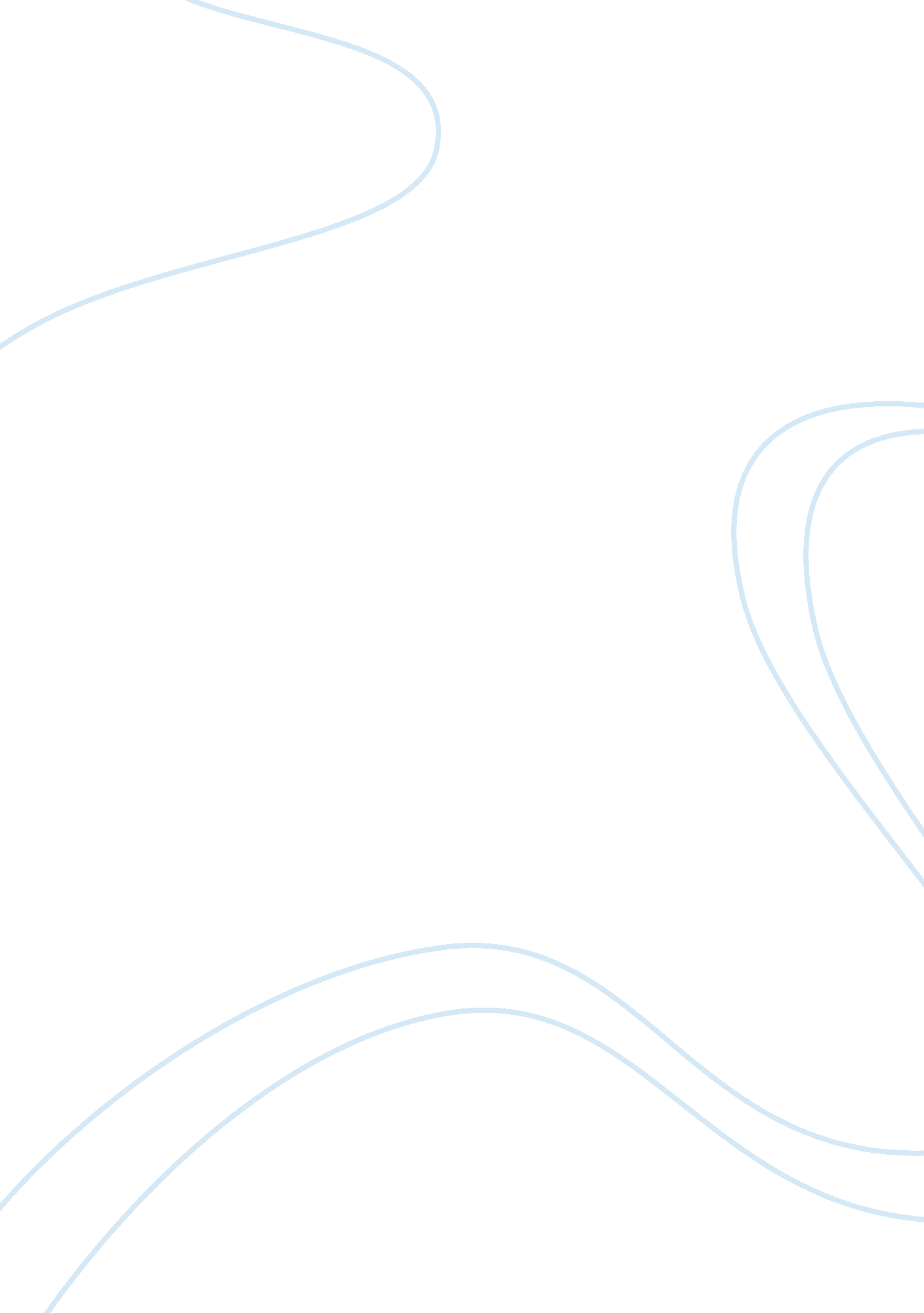 Aqua park – college essay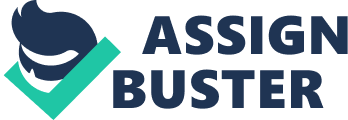 Being one of the most tropical places in Asia, beaches, water sports complexes, swimming pools has been one of our main check lists during the hotter days and people, local or foreign alike visit the country for our most splendid water destinations. Aqua Park according to the Wikipedia is an amusement park that features water play areas such as water slides, splash pads, spraygrounds, lazy rivers and other recreational bathing, swimming and barefooting environments while a Beach Resort is a resort hotel/town, located near the coast, where beach is primarily the main focus for the tourists. Located at the Northern shore of Tayabas Bay, Pagbilao Quezon is known for its clear blue waters, rich nature, religious sites and serene views of Mountain Ranges, Caves, Islands and Falls which is then a perfect site for the Aqua Park and Beach Resort to be established. The project, which will be commissioned by Landco Pacific Corporation who has been in the business of real-estate developer of leisure communities for over the last 21 years states in their profile that they are continuing to quest and provide more Filipinos a life and leisure. Marinara Aquatica will be another reason for leisure that is yet to come alive and for people to enjoy and learn from nature through different categories of activities and amenities that the project offers. With 50, 000 local residents in the area plus the other travellers who would come and visit the place, a wide parcel of land is surely needed to attain the project’s need for design. The Aqua Park and Beach resort plays an individual role for the users (guests, employees, maintenance) to sustain each and everyone’s need for leisure, comfort and safety. Guests who would want to stay for a period of time are provided with lodging within the resorts premise, accompanied also with restaurants and other business facilities that could accommodate their personal needs. 